Мероприятия, посвященные празднованию 75-й годовщины Победы в Великой Отечественной войне 1941-1945 г. г.21.01.2020 г. Урок памяти «Блокадный хлеб», посвященной снятию блокады ЛенинградаЦель: создать условия для воспитания чувства гордости за героическое прошлое России, вызвать интерес у учеников, сориентировать на изучение истории блокады.Волонтеры нашей школы провели урок памяти «Блокадный хлеб»,  о тяжелых испытаниях, выпавших на долю жителей осажденного закрытого города Ленинграда: о голоде и холоде, о детях и женщинах, работавших наравне с мужчинами на заводах, о защите и обороне Ленинграда советскими солдатами. Вручили листовки о прорыве блокады Ленинграда.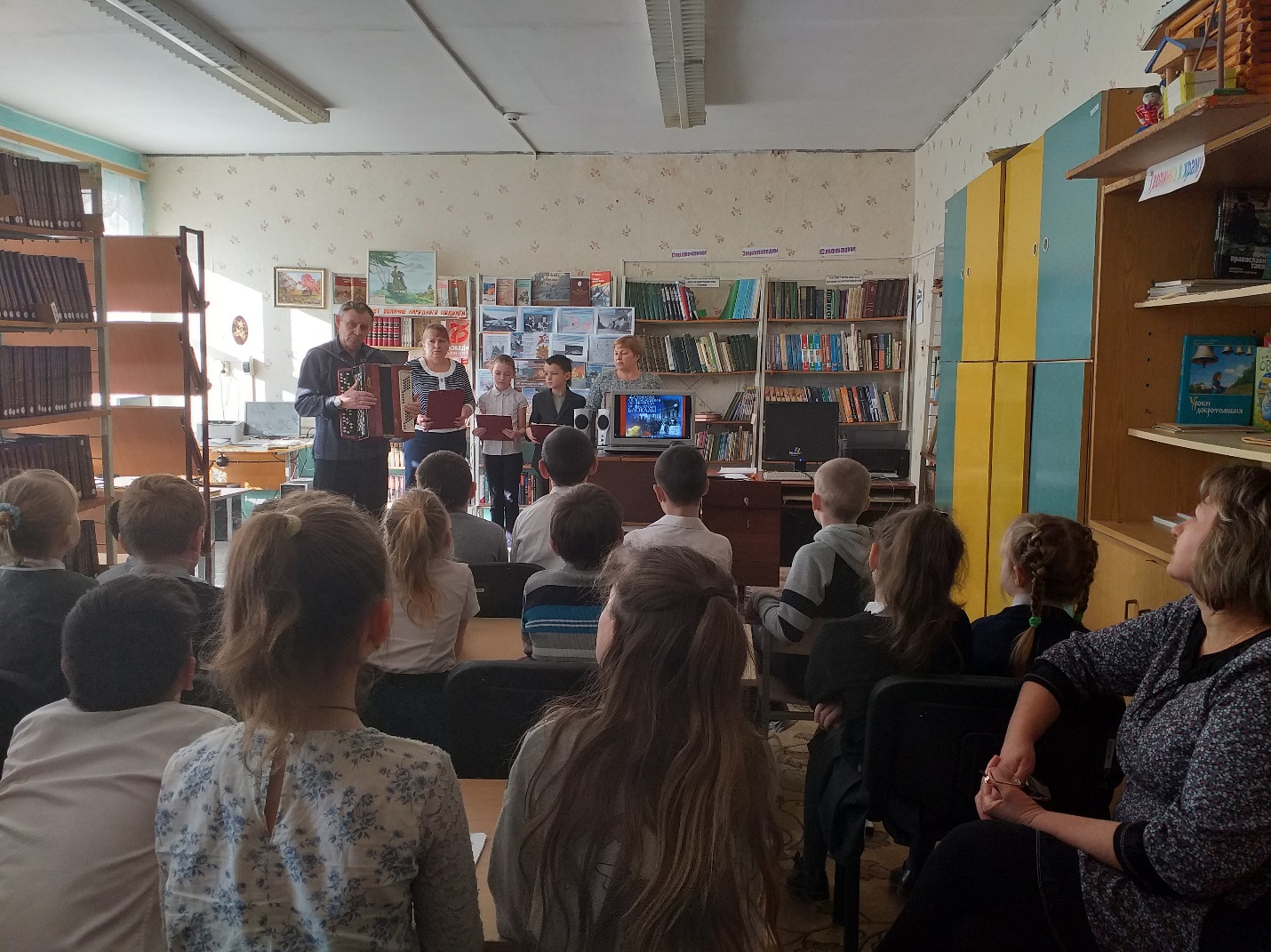 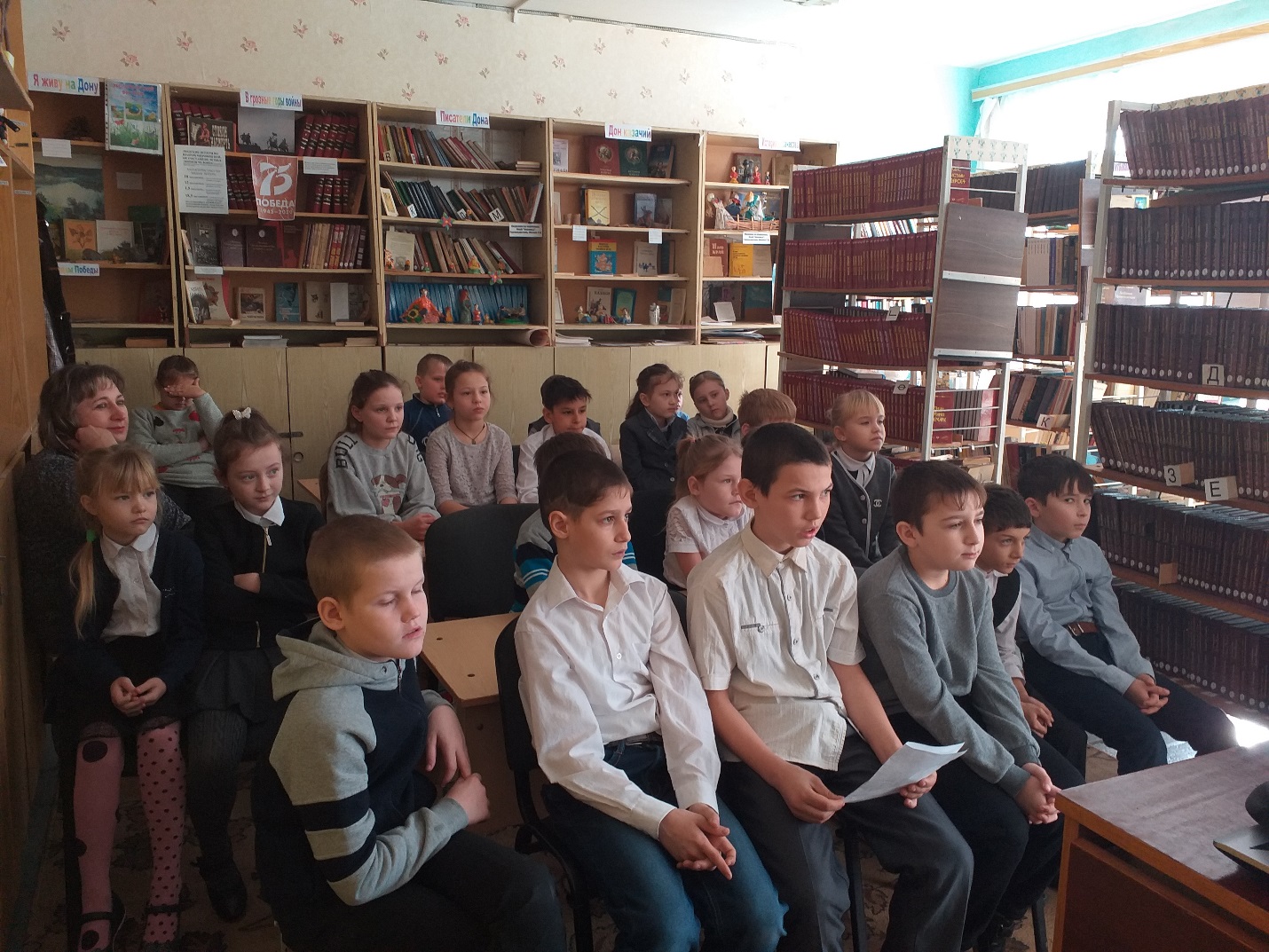 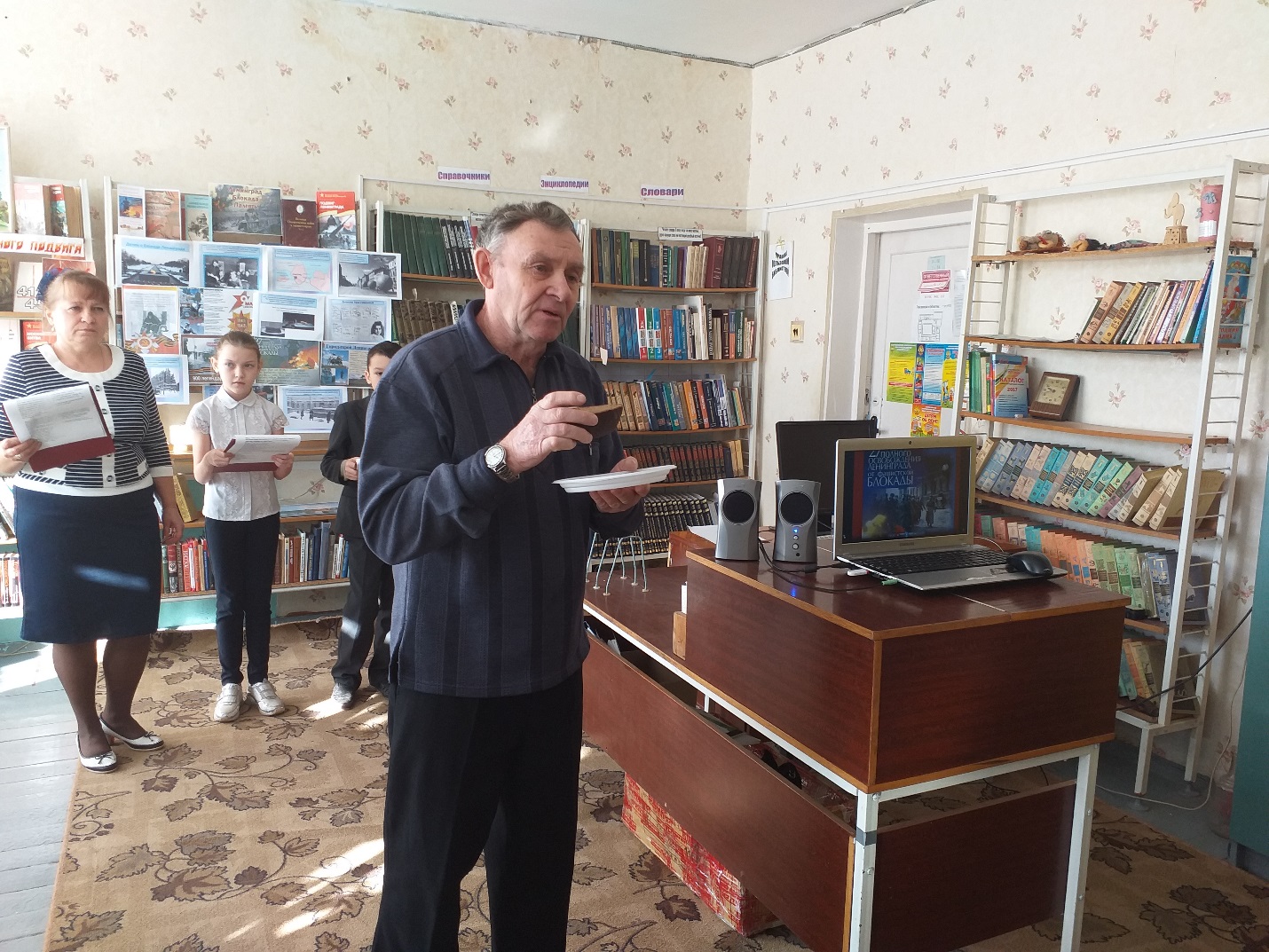 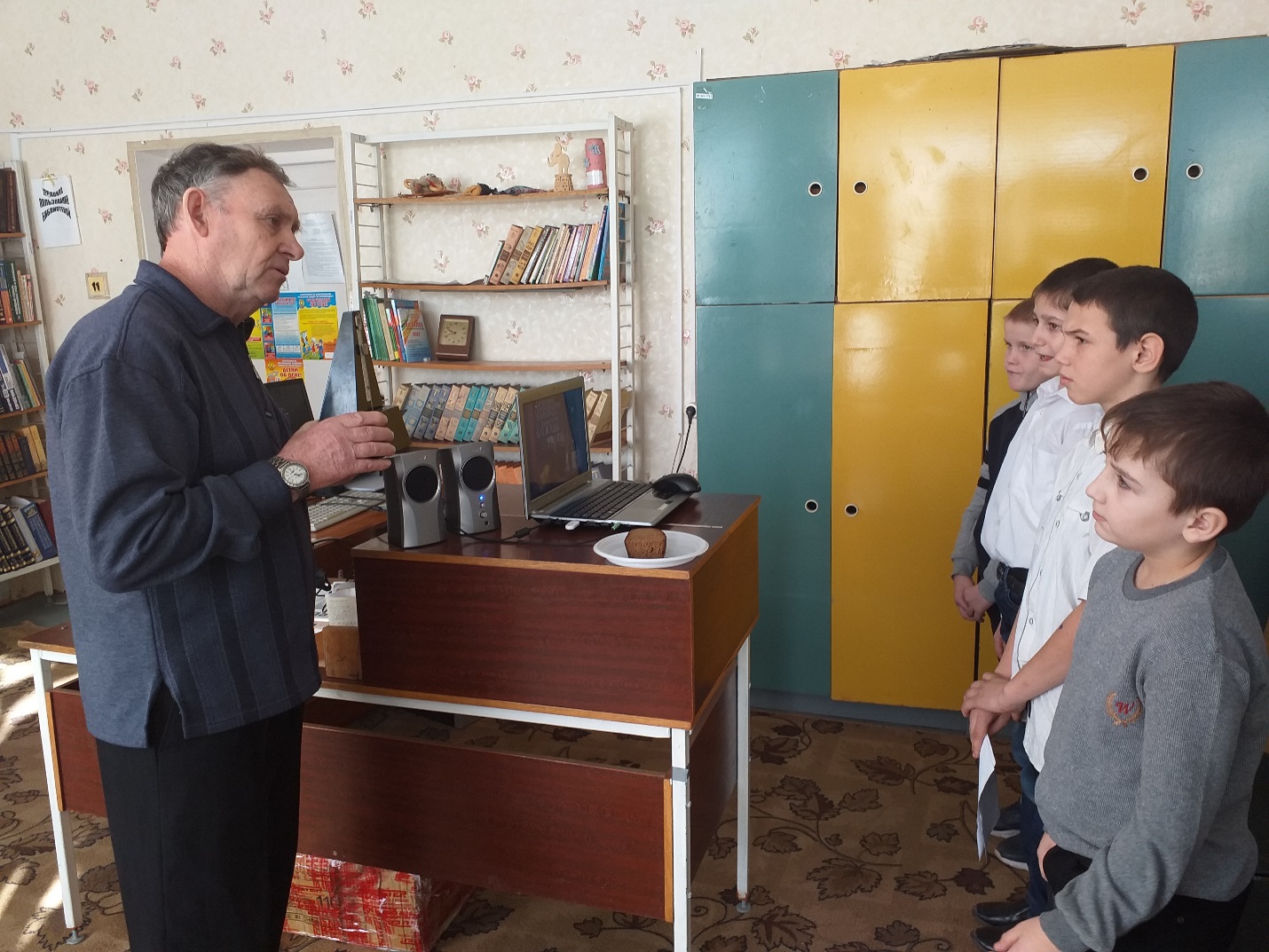 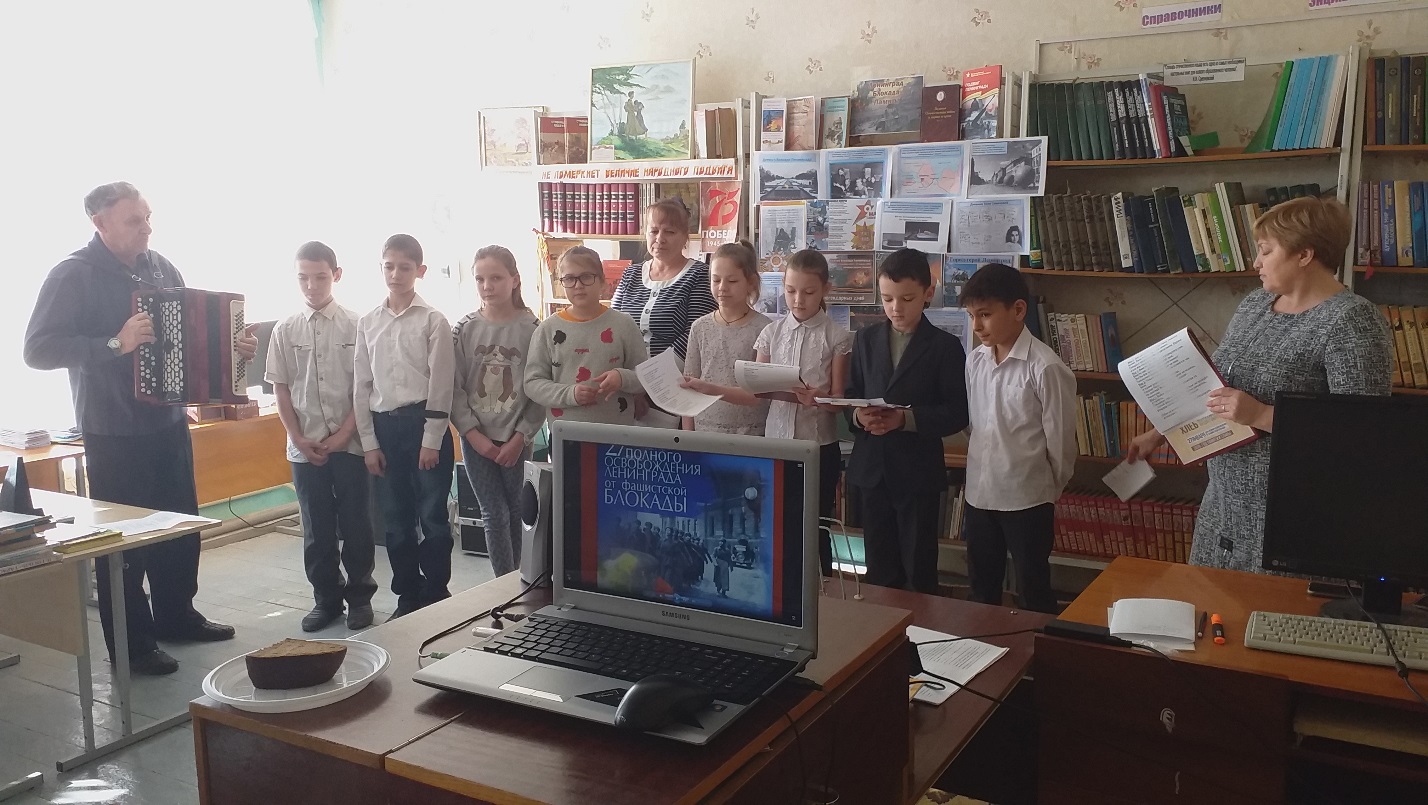 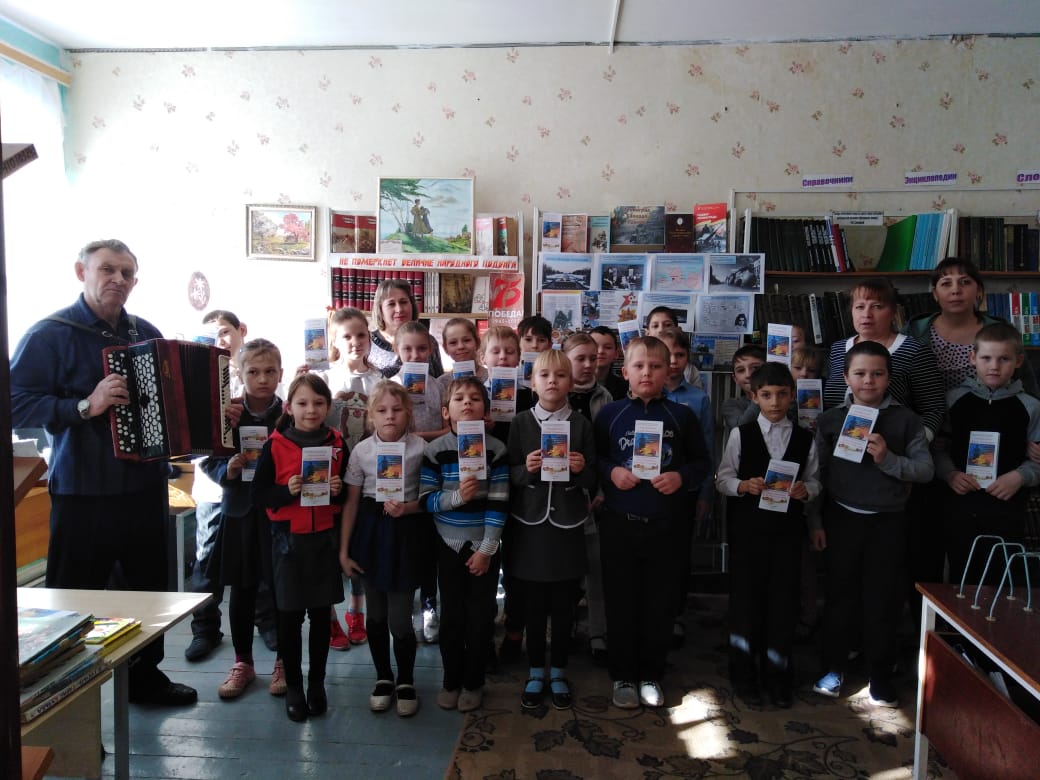 